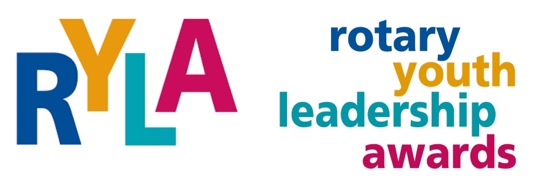 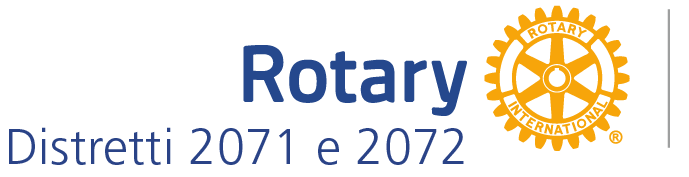 40° R.Y.L.A.“IMAGINE ALL THE PEOPLE LIVING LIFE IN PEACE”26 Marzo – 2 Aprile 2023 – Grand Hotel Terme di Riolo – Riolo Terme (RA)SCHEDA DI “IMPEGNO DEL PARTECIPANTE AL SEMINARIO R.Y.L.A.”(da compilare ed inviare esclusivamente alle rispettive Segreterie dei Distretti 2071 o 2072, entro il 10 marzo 2023, unitamente alla “scheda del partecipante” (All. A) più una seconda foto formato tessera con indicate sul retro lCognome e Nome) - SCRIVERE IN STAMPATELLOCOGNOME:____________________________________________________________NOME: _______________________________________________________________CLUB ROTARY sponsor (indicare): _________________________________________Accetto la candidatura propostami dal Rotary Club sponsor per partecipare al XXXX R.Y.L.A. organizzato dai Distretti 2071 e 2072 del Rotary International che si svolgerà presso il Grand Hotel Terme di Riolo – Riolo Terme (RA) dal 26 Marzo al 2 Aprile 2023.Mi impegno:a partecipare alle riunioni a cui il Club mi inviterà per prendere conoscenza dei principi e dell’organizzazione del Rotary;a presenziare a tutte le giornate del Seminario, rispettando in ogni dettaglio il programma e gli impegni previsti;a prendere parte alle giornate R.Y.L.A. con la massima buona volontà, spirito di partecipazione e collaborazione;a soggiornare, durante il periodo del R.Y.L.A., presso il Grand Hotel Terme di Riolo – Riolo Terme (RA), sede di svolgimento dei lavori, unitamente agli altri partecipanti al Seminario: il Comitato Interdistrettuale non ammette assenze anche parziali;a trarre profitto, al massimo delle mie possibilità, dell’occasione offertami dal Rotary e di farne esperienza di conoscenza, di scambio e di partecipazione con gli altri frequentatori;ad elaborare una sintetica relazione sull’esperienza vissuta da esporre, entro il 30 giugno 2022, ai soci del Club che ha sponsorizzato la mia partecipazione al XXXIX R.Y.L.A.;a partecipare al Seminario con la massima buona volontà derivante dalla constatazione dell’impegno finanziario ed organizzativo sostenuto dai Rotary Club e dai dei Distretti Rotary 2071 e 2072.						FIRMA DEL PARTECIPANTE________________________________________All. B